CPEM n° 46		Historia 2°		Octubre 2020Tema: La mirada del otro – La llegada de los europeos a América¡Hola! Espero que todos y todas se encuentren bien, al igual que sus familias y seres queridos. La actividad que les enviamos toma uno de los temas centrales de la cursada, la llegada de los europeos a América y el contacto entre europeos y americanos. Consideramos que es una buena oportunidad para trabajar estos temas, teniendo en cuenta que el lunes 12 de octubre se conmemora el Día del Respeto a la Diversidad Cultural. Cualquier consulta, no duden en escribirnos.A continuación, les dejamos los mails de los profesores para que envíen las actividades resueltas.2°A y C – Prof. Manuel Martínez – manuelsantiagomartinez@yahoo.com.ar2°B – Prof. Luciano Pato – sebastian_neuquen@yahoo.com.ar 2°D – Prof. Lucas Ruiz – lmmillos@hotmail.com Fecha de entrega: 13-10-2020Actividad n° 1 – Observa el cuadro y responde.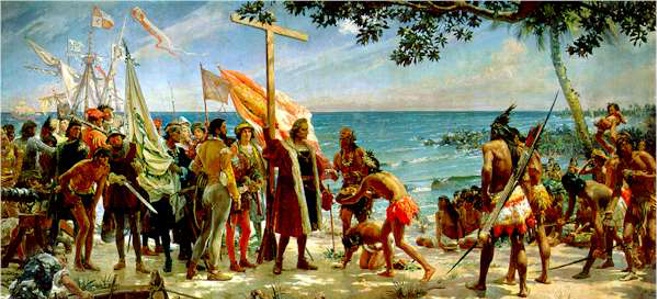 Fuente: Google Imágenes – Llegada de Colón a América¿Quiénes se encuentran en el centro del cuadro? ¿Observás diferencias en las posturas que presentan? Justificá.¿Qué elementos diferencian a los europeos de los americanos? Detallá.Según tu opinión, ¿esta obra fue realizada por un europeo o por un americano?Actividad n° 2 – Lee los testimonios y responde.¿Por qué creés que hablan de “indios” o “indias” al referirse a los americanos y al continente americano?¿Qué mirada tiene cada uno sobre el “otro” americano?¿Qué tratos se les puede impartir a los americanos según cada testimonio?Actividad n° 3 – Lee cada texto y responde las consignas debajo.1492: la primera invasión de los globalizadoresPregunta. Las celebraciones oficiales hablan del Quinto Centenario del Descubrimiento de América, Encuentro de dos Mundos: ¿es esta una manera correcta de referirse a la efeméride?Respuesta. Sin duda hubo un encuentro de dos mundos. Pero la frase descubrimiento de América es obviamente errónea. Lo que descubrieron fue una América descubierta miles de años antes por sus habitantes. Se trataba, por ende, de la invasión de América. La invasión de una cultura muy ajena.P. ¿Entonces, cuando los pueblos indígenas hablan de la conquista o de la invasión, están en lo correcto?R. Esto sería obviamente el caso. Se puede descubrir un área inhabitada, pero no un lugar donde vive gente. Si yo hago un viaje a México no puedo escribir un artículo denominado “el descubrimiento de México”.P. El 12 de octubre de 1492: ¿es una fecha que debería o podría celebrarse, como dicen algunos?R. Bueno, yo creo que se le debería poner atención; se trata de una fecha extremadamente importante en la historia moderna. Hay pocos sucesos en la historia moderna que hayan tenido tan formidables implicaciones; tan sólo en términos estadísticos, que no suelen decir mucho acerca de la realidad, un siglo y medio después de la conquista habían desaparecido casi 100 millones de seres humanos.Fuente: Dietrich Heinz, Noam Chomsky habla de América Latina, Casa Editora Abril, 1998, pág. 33.¿Qué postura sostiene el entrevistado (Noam Chomsky) sobre la idea de encuentro o descubrimiento de dos mundos?Investiga por qué se cambió la denominación al día 12 de octubre del Día de la Raza al Día del Respeto por la Diversidad Cultural.… o …Como de otro planeta“Vienen de lejos, de lugares legendarios y desconocidos, […] se han confiado a los rumbos de Colón y a los vientos y las olas del océano. Son las naves del rey Fernando y de la reina Isabel, y los marineros que descienden de ellas hablan de tierras extrañas y misteriosas. Hablan de hombres, usos y costumbres que los europeos no conocemos, y las bodegas están llenas de productos que jamás hemos visto. Es como si hubieran ido a hacer la compra a otro planeta.”Fuente: Pietro Ventura, Historia Ilustrada de la Humanidad. La evolución de los alimentos a través del tiempo, León, Everest, 1994.¿Qué quiso expresar el autor del testimonio con la idea de “hacer la compra a otro planeta”?… o …CARTA DE CRISTÓBAL COLÓN ANUNCIANDO EL DESCUBRIMIENTO DE LA NUEVA RUTA HACIA LAS "INDIAS OCCIDENTALES" - Febrero y Marzo de 1493La gente de esta isla y de todas las otras que he hallado y he habido noticia, andan todos desnudos, hombres y mujeres, así como sus madres los paren, aunque algunas mujeres se cobijan un solo lugar con una hoja de hierba o una cofia de algodón que para ellos hacen. Ellos no tienen hierro, ni acero, ni armas, ni son para ello, no porque no sea gente bien dispuesta y de hermosa estatura, salvo que son muy temeroso a maravilla. No tienen otras armas salvo las armas de las cañas, cuando están con la simiente, a la cual ponen al cabo un palillo agudo; y no osan usar de aquellas; que muchas veces me ha acaecido enviar a tierra dos o tres hombres a alguna villa, para haber habla, y salir a ellos de ellos sin número; y después que los veían llegar huían, a no aguardar padre a hijo; y esto no porque a ninguno se haya hecho mal, antes, a todo cabo adonde yo haya estado y podido haber fabla, les he dado de todo lo que tenía, así paño como otras cosas muchas, sin recibir por ello cosa alguna; mas son así temerosos sin remedio.¿Cómo describe Colón a los americanos?Es claro que Colón establece comparaciones entre la cultura americana y la europea. Indica dos ejemplos a partir de los cuales puedas dar cuenta de esta situación.… o …La Gran Tenochtitlán, por Hernán Cortés. 1522Hay en esta gran ciudad muchas mezquitas o casas de sus ídolos de muy hermosos edificios, por las colaciones y barrios de ella, y en las principales de ella hay personas religiosas de su secta, que residen continuamente en ellas, para los cuales, demás de las casas donde tienen los ídolos, hay buenos aposentos. Todos estos religiosos visten de negro y nunca cortan el cabello, ni lo peinan desde que entran en la religión hasta que salen, y todos los hijos de las personas principales, así señores como ciudadanos honrados, están en aquellas religiones y hábito desde edad de siete u ocho años hasta que los sacan para los casar, y esto más acaece en los primogénitos que han de heredar las casas, que en los otros. […]Yo les hice entender con las lenguas cuán engañados estaban en tener su esperanza en aquellos ídolos, que eran hechos por sus manos, de cosas no limpias, y que habían de saber que había tan solo Dios, universal Señor de todos, el cual había criado el cielo y la tierra y todas las cosas, y que hizo a ellos y a nosotros, y que Éste era sin principio e inmortal, y que a Él había de adorar y creer y no a otra criatura ni cosa alguna, y les dije todo lo demás que yo en este caso supe, para los desviar de sus idolatrías y atraer el conocimiento de Dios Nuestro Señor; […]
Los bulos y cuerpos de los ídolos en quien estas gentes creen, son de muy mayores estaturas que el cuerpo de un gran hombre. Son hechos de masa de todas las semillas y legumbres que ellos comen, molidas y mezcladas unas con otras, y amásanlas con sangre de corazones de cuerpos humanos, los cuales abren por los pechos, vivos, y les sacan el corazón, y de aquella sangré que sale de él, amasan aquella harina, y así hacen tanta cantidad cuanta basta para hacer aquellas estatuas grandes. 
Y también, después de hechas, les ofrecían más corazones, que asimismo les sacrificaban, y les untaban las caras con la sangre. Y a cada cosa tienen su ídolo dedicado, al uso de los gentiles, que antiguamente honraban a sus dioses. Por manera que para pedir favor para la guerra tienen un ídolo, y para sus labranzas otro, y así para cada cosa ele las que ellos quieren o desean que se haga bien, tienen sus ídolos a quien honran y sirven. Fuente: http://www.biblioteca.tv/artman2/publish/1522_275/La_Gran_Tenochtitl_n_por_Hern_n_Cort_s_456.shtmlLas mezquitas son los templos musulmanes, ¿por qué creés que Cortés utiliza esta palabra a la hora de describir a los templos aztecas?¿Por qué creés que Cortés habla de sectas o de ídolos en lugar de religión o dioses para referirse a las creencias aztecas?Actividad n° 4 – Teniendo en cuenta los textos anteriores más los dos de abajo, reflexiona en torno a la idea de encuentro, choque o descubrimiento de culturas.Un mutuo descubrimientoEn la Europa del siglo XVI se difundió la idea de que en 1492 se había producido el “descubrimiento de América”. Esta denominación se mantuvo a lo largo de los siglos para referirse al impacto que produjeron la geografía y los habitantes americanos en los europeos de esa época. Pero, si descubrir algo es dar a conocer lo que estaba oculto, entonces también cabe pensar que los americanos “descubrieron” a los europeos. Sólo a partir del reconocimiento de este mutuo descubrimiento es posible comprender el proceso que se inició con el viaje de Colón como encuentro entre culturas diferentes, que dio origen a la diversidad cultural americana del presente.Fuente: AAVV, Historia moderna y contemporánea, Kapelusz-Norma, 2013, pág. 82… o …El conocimiento del hombre a partir del descubrimiento del nuevo mundo[…] es con el descubrimiento del Nuevo Mundo cuando el hombre europeo, aquel que se consideraba centro del universo, descubre de improviso al otro, a hombres con un tipo físico y unas costumbres hasta entonces totalmente desconocidas. Y esto desencadena una verdadera crisis de identidad. Sigamos las palabras que, al respecto, escribiera Lévi-Strauss:“En la actualidad, nos sentimos inclinados a valorar este hecho en función de consideraciones geográficas, políticas o económicas, pero para los hombres del siglo XVI fue antes que nada una revelación cuyas consecuencias intelectuales y morales permanecen aún vivas en el pensamiento moderno, […] De una manera imprevista y dramática, el descubrimiento del Nuevo Mundo forzó el enfrentamiento de dos humanidades, sin duda hermanas, pero no por ello menos extrañas desde el punto de vista de sus normas de vida material y espiritual.”Lo que se propone de manifiesto en el choque del mundo cristiano con las diferentes culturas americanas, es la evidencia de la diversidad cultural. Evidencia que hace aflorar el asombro y, tras éste, la necesidad de explicación.Fuente: Moreno Isidoro, “Cultura y modos de producción”, Nuestra Cultura, Madrid, 1979, págs., 39-40.… o …A partir de la lectura del material desarrolla un escrito no menor a cinco líneas donde manifiestes tu opinión en torno a las ideas de encuentro/choque cultural y “descubrimiento de América”. Tener presente los testimonios de Colón y Cortés en cuanto al otro indígena.Juan Gines de Sepúlveda. ¿Qué cosa pudo suceder a estos bárbaros más conveniente ni más saludable que el quedar sometidos al imperio de aquellos cuya prudencia, virtud y religión los han de convertir de bárbaros, tales que apenas merecían el nombre de seres humanos, en hombres civilizados en cuanto pueden serlo?Por muchas causas, pues, y muy graves, están obligados estos bárbaros a recibir el imperio [imperium] de los españoles, [...] y a ellos ha de serles todavía más provechoso que a los españoles, [...] y si rehúsan nuestro imperio podrán ser compelidos por las armas a aceptarle, y será esta guerra, como antes hemos declarado con autoridad de grandes filósofos y teólogos, justa por ley natural.La primera [razón de la justicia de esta guerra de conquista] es que siendo por naturaleza bárbaros, incultos e inhumanos, se niegan a admitir el imperio de los que son más prudentes, poderosos y perfectos que ellos; imperio que les traería grandísimas utilidades, magnas comodidades, siendo además cosa justa por derecho natural que la materia obedezca a la forma.Bartolomé de las Casas. Para dároslo a conocer me he subido yo aquí, que yo soy la voz de Cristo en el desierto de esta isla, y por tanto me conviene que con atención, no cualquiera, sino con todo vuestro corazón y con todos vuestros sentidos, la oigáis; la cual voz será la más nueva que nunca oísteis, la más áspera y dura y más espantable y peligrosa que jamás pensasteis oír [...] Todos estáis en pecado mortal y en él vivís y morís, por la crueldad y tiranía que usáis con estas inocentes gentes. Decid, ¿con qué derecho y con qué justicia tenéis en tan cruel y horrible servidumbre a estos indios? ¿Con qué autoridad habéis hecho tan detestables guerras a estas gentes, que estaban en sus tierras mansas y pacíficas, donde tan infinitas de ellas, con muertes y estragos nunca oídos habéis consumido? ¿Cómo los tenéis tan oprimidos y fatigados, sin darles de comer y curarlos en sus enfermedades, que de los excesivos trabajos que les dais incurren y se os mueren, y por mejor decir los matáis, por sacar y adquirir oro cada día? ¿Y qué cuidado tenéis de quien los doctrine, y conozcan a su Dios y criador, y sean bautizados, oigan misa y guarden las fiestas y los domingos? ¿Estos, no son hombres? ¿No tienen ánimas racionales? ¿No sois obligados a amarlos como a vosotros mismos? ¿Esto no entendéis, esto no sentís? ¿Cómo estáis en esta profundidad, de sueño tan letárgico, dormidos? Tened por cierto que, en el estado en que estáis, no os podéis más salvar, que los moros y turcos que carecen y no quieren la fe de Jesucristo.[…]El fin que en las Indias y de las Indias […] deben pretender los reyes de España, como cristianísimos, es la predicación de la fe para que aquellas gentes se salven. Y los medios para esto no son robar, escandalizar, cautivar, despedazar hombres y despoblar reinos y hacer heder y abominar la fe y la religión cristiana entre los infieles pacíficos.